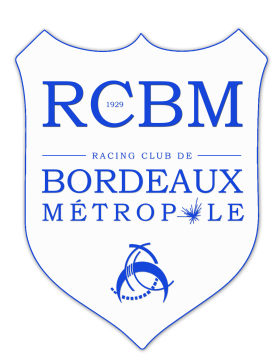 Le lundi 21 Mai  2018Sur le terrain de Suzon  rue de Suzon 33400 TALENCEPour finir l’année en fête, le R.C Bordeaux Métropole organise un tournoi pour la catégorie  U12/U13  (nés en 2005-2006) qui se déroulera sur les installations de Suzon à Talence. Nous comptons  sur la présence de nombreux clubs pour que la fête soit réussie et que tout le monde passe une agréable journée. 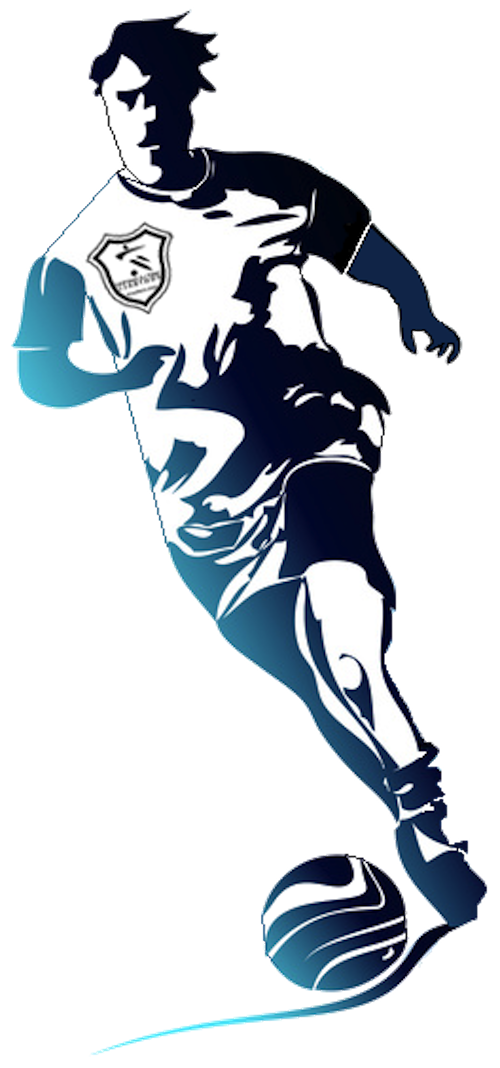 Rendez-vous des équipes 8h45 début du tournoi 9h30.Buvette et restauration sur place.Un chèque de caution de 50€ sera demandé pour chaque équipe.En espérant la présence de nombreux joueurs pour que la réussite de cette journée soit à la hauteur de nos attentes.Pour tous renseignements veuillez contacter : Somps Olivier Président : 06.64.94.32.95Gottin Anthony secrétaire : 06.59.61.49.15        Fiche de renseignementNom du club : ………………………………………………..Nombre d’équipes U12-U13 (nés en 2005-2006)  : ……………X 50 €Nom de l’éducateur : ………………………….Tél : …………………………...E-mail : ………………………………………………Pour l’inscription, un chèque de caution de 50 € devra être envoyé a l’adresse suivante : R.C BORDEAUX METROPOLERue de Suzon 33400 TALENCE05.56.84.96.20